3 октября 2022 год3 октября внеурочные занятия «Разговоры о важном» прошли по теме Всемирного праздника Дня Учителя. Целью занятия было пробуждение интереса, воспитание уважения обучающихся к профессии учителя, формирование представления о роли учителя в становлении личности каждого человека.  На занятии использовались видеофрагменты, презентационные материалы, выполнялись интерактивные задания.Ребята  активно работали на занятии- разгадывали ребус, отвечали на вопросы викторины о школьных предметах, рассуждали о роли и значимости деятельности учителя в школе и в жизни каждого человека, о самых важных качествах личности, необходимых учителю,  рисовали рисунки. 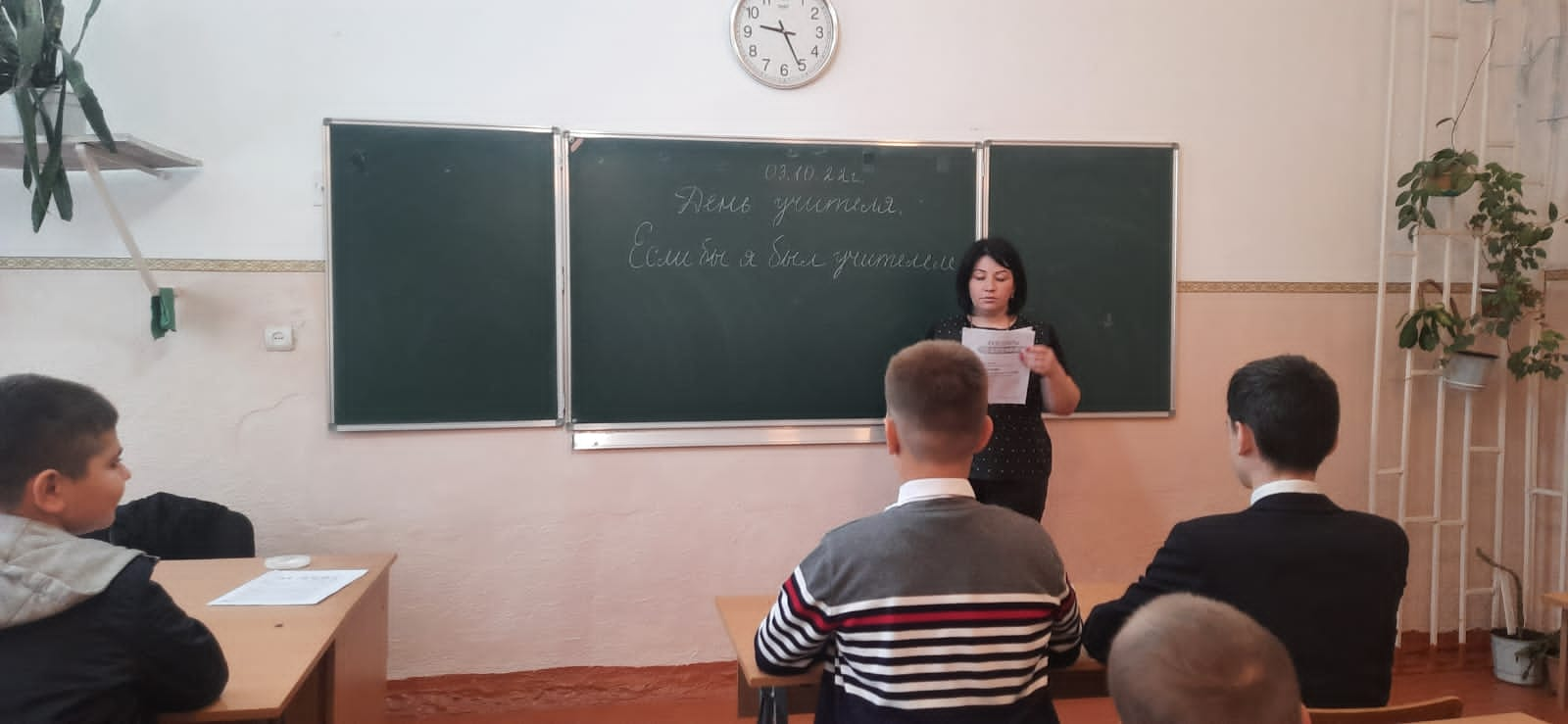 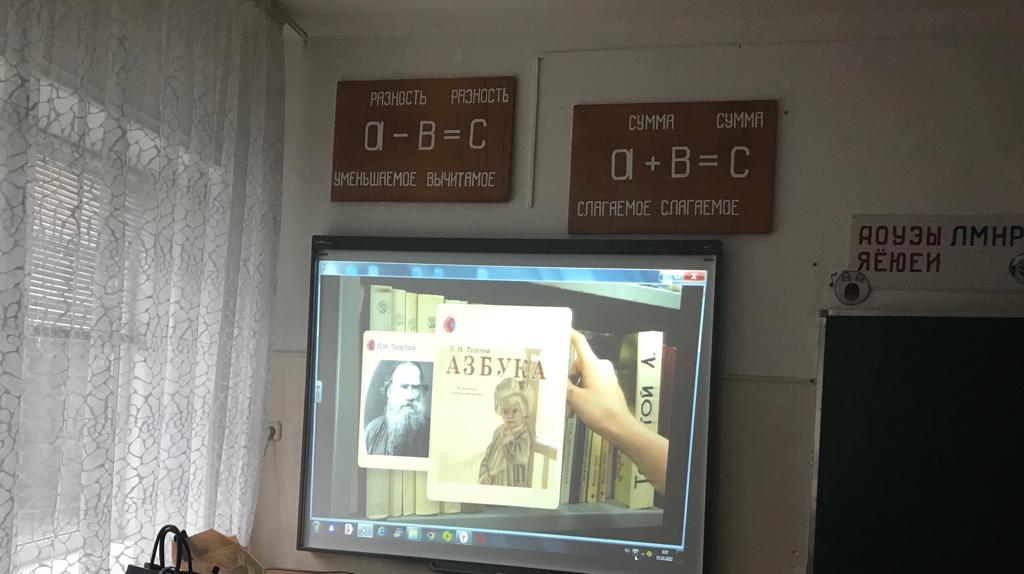 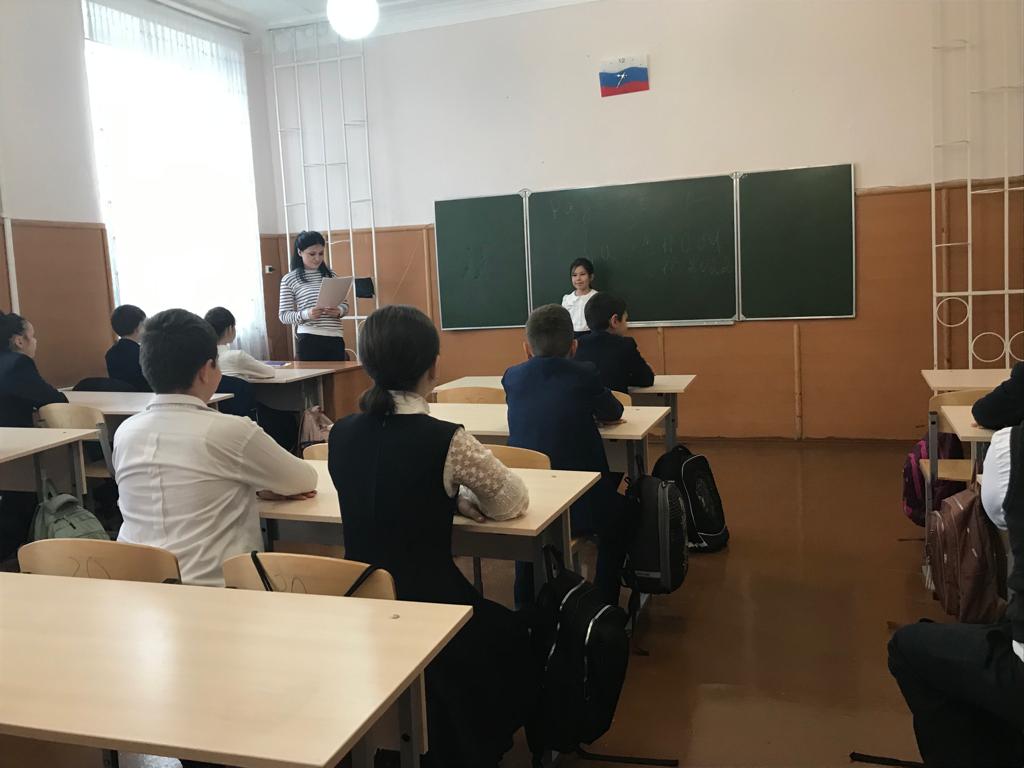 